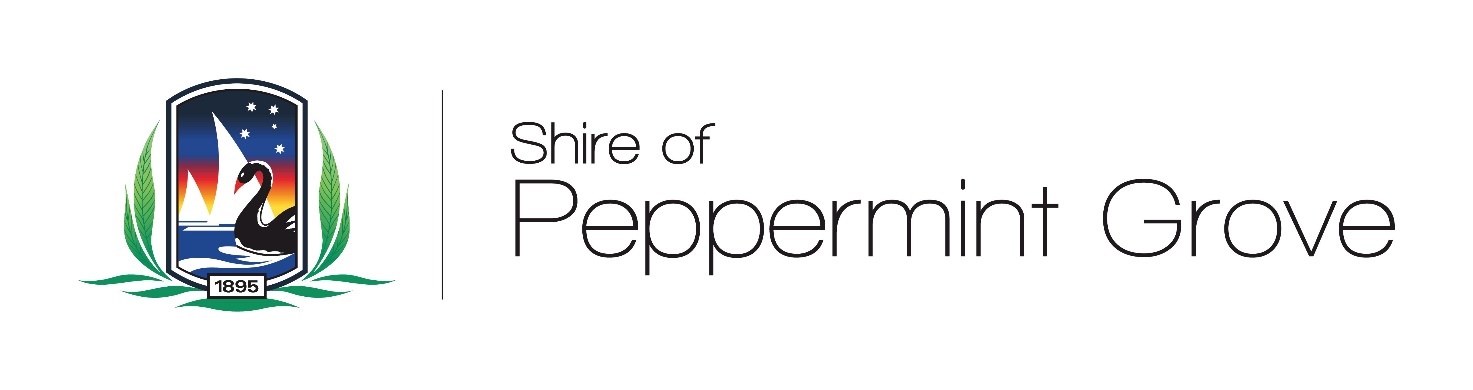 Ordinary Council MeetingAgendato be held onTuesday 26 OCTOBER 2021at5.30 pmNOTICE OF MEETINGDear CouncillorIt is advised that the COUNCIL MEETING will be held in the Council Chamber of the Shire of Peppermint Grove, 1 Leake Street, Peppermint Grove, on Tuesday 26 October 2021, commencing at 5.30 pm.Yours faithfully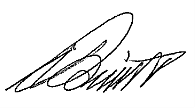 Don BurnettCHIEF EXECUTIVE OFFICER22 OCTOBER 2021MEETING AGENDA ATTACHEDDISCLAIMERAny plans or documents in agendas and minutes may be subject to copyright.  The express permission of the copyright owner must be obtained before copying any copyright material.Any statement, comment or decision made at a Council or Forum meetings regarding any application for an approval, consent or licence, including a resolution of approval, is not effective as an approval of any application and must not be relied upon as such.Any person or entity who has an application before the Shire must obtain, and should only rely on, written notice of the Shire’s decision and any conditions attaching to the decision, and cannot treat as an approval anything said or done at a Council or Forum meetings.Any advice provided by an employee of the Shire on the operation of a written law, or the performance of a function by the Shire, is provided in the capacity of an employee, and to the best of that person’s knowledge and ability.  It does not constitute, and should not be relied upon, as a legal advice or representation by the Shire.  Any advice on a matter of law, or anything sought to be relied upon as a representation by the Shire should be sought in writing and should make clear the purpose of the request.Table of Contents1	DECLARATION OF OFFICIAL OPENING	52	RECORDING OF ATTENDANCE, APOLOGIES AND LEAVES OF ABSENCE	52.1	ATTENDANCE	52.2	APOLOGIES	62.3	LEAVES OF ABSENCE	62.4	NEW REQUEST FOR A LEAVE OF ABSENCE	63	DELEGATIONS AND PETITIONS	63.1	DELEGATIONS	63.2	PETITIONS	64	PUBLIC QUESTION TIME	74.1	RESPONSE TO PREVIOUS QUESTIONS TAKEN ON NOTICE FROM A PREVIOUS MEETING	74.2	QUESTIONS FROM MEMBERS OF THE PUBLIC	74.3	DEPUTATIONS OF THE PUBLIC	74.4	PRESENTATIONS FROM THE PUBLIC	75	DECLARATIONS OF INTEREST	85.1	FINANCIAL INTEREST	85.2	PROXIMITY INTEREST	85.3	IMPARTIALITY INTEREST	85.4	INTEREST THAT MAY CAUSE A CONFLICT	85.5	STATEMENT OF GIFTS AND HOSPITALITY	96	ANNOUNCEMENTS BY THE PRESIDING MEMBER (WITHOUT DISCUSSION)	97	CONFIRMATION OF MINUTES	97.1	ORDINARY COUNCIL MEETING 28 SEPTEMBER 2021	97.2	SPECIAL COUNCIL MEETING 19 OCTOBER 2021	98	OFFICER REPORTS	108.1	MANAGER DEVELOPMENT SERVICES	108.1.1	Development – New two-storey single residence with basement garage, front fence, pool and gate – 12 Keane Street, Peppermint Grove.	108.2	MANAGER INFRASTRUCTURE SERVICES	108.3	MANAGER CORPORATE AND COMMUNITY SERVICES	118.3.1 	Financial Statements for Period Ended 30 September 2021	118.3.2	Accounts Paid September 2021	148.4	CEO/ MANAGEMENT / GOVERNANCE / POLICY	178.4.1	Matters for Information and Noting	178.5	COMMITTEE REPORTS	199	NEW BUSINESS OF AN URGENT NATURE	19LATE ITEM 9.1 - Superannuation for elected members	1910	MOTIONS ON NOTICE	2111	CONFIDENTIAL ITEMS OF BUSINESS	2112	CLOSURE	21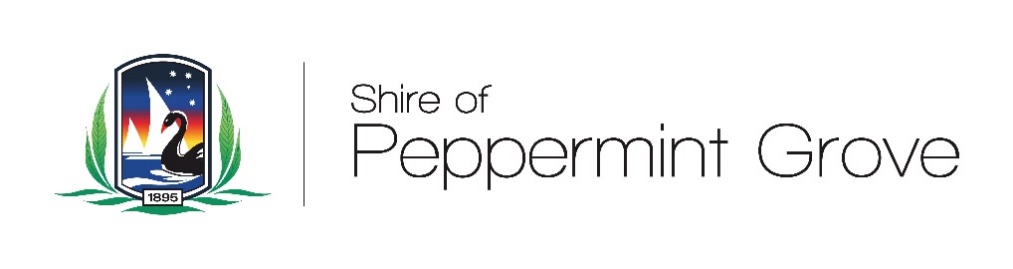 ORDINARY COUNCIL MEETING AGENDADECLARATION OF OFFICIAL OPENINGAt 	 pm, the Shire President declared the meeting open and requested that the Affirmation of Civic Duty and Responsibility be read aloud by a Councillor and requested the recording of attendance and apologies.Council recognises that it is permissible to record the Shire’s Council and Forum Meetings in the written, sound, vision medium (or any combination of the mediums) when open to the public. However, people who intend to record meetings are requested to inform the Presiding Member of their intention to do so.The Presiding Member will cause the Affirmation of Civic Duty and Responsibility to be read aloud by Councillor _______________________.Affirmation of Civic Duty and ResponsibilityI make this Affirmation in good faith on behalf of Councillors and Officers of the Shire of Peppermint Grove.  We collectively declare that we will duly, faithfully, honestly, and with integrity fulfil the duties of our respective office and positions for all the people in the district according to the best of our judgment and ability.  We will observe the Shire’s Code of Conduct and meeting procedures to ensure the efficient, effective and orderly decision making within this forum.RECORDING OF ATTENDANCE, APOLOGIES AND LEAVES OF ABSENCEATTENDANCEShire President 	Cr R ThomasDeputy Shire President 	Cr C HohnenElected Member	Cr P MacintoshElected Member	Cr P DawkinsElected Member 	Cr D HorrexElected Member	Cr K FarleyElected Member	Cr D JacksonChief Executive Officer 					Mr D BurnettManager Development Services 		Mr R MontgomeryManager Corporate and Community Services 		Mr M CostarellaManager Infrastructure Services		Mr D NorgardGallery	  Members of the Public	  Members of the PressAPOLOGIESLEAVES OF ABSENCENEW REQUEST FOR A LEAVE OF ABSENCEDELEGATIONS AND PETITIONSDELEGATIONSNILPETITIONSNILPUBLIC QUESTION TIMEThe Presiding Member will open the public question time by asking the gallery if there were any questions or deputation for Council.The AgendaQuestion to Council and Deputation FormsHave been placed at the end of the Council Meeting table in front of the public gallery, for the public, as well as on the Shire Webpage.Rules for Council Meeting Public Question TimePublic Question Time provides the public with an opportunity to put questions to the Council.  Questions should only relate to the business of the Council and should not be a statement or personal opinion.During the Council meeting, after Public Question Time no member of the public may interrupt the meeting’s proceedings or enter into conversation.Whenever possible, questions should be submitted in writing at least 48 hours prior to the start of the meeting.All questions should be directed to the President and only questions relating to matters affecting Council may be answered at an Ordinary meeting, and at a Special meeting only questions that relate to the purpose of the meeting may be answered.  Questions may be taken on notice and responded to after the meeting, at the discretion of the President.The person presiding will control Public Question Time and ensure that each person wishing to ask a question should state his or her name and address before asking the question.  If the question relates to an item on the agenda, the item number should also be stated.  In general, persons seeking to ask a question will be given 2 minutes within which to address their question to the Council.  The person presiding may shorten or lengthen this time in their discretion.RESPONSE TO PREVIOUS QUESTIONS TAKEN ON NOTICE FROM A PREVIOUS MEETINGNILQUESTIONS FROM MEMBERS OF THE PUBLICDEPUTATIONS OF THE PUBLICPRESENTATIONS FROM THE PUBLICDECLARATIONS OF INTERESTCouncillors / Staff are reminded of the requirements of section 5.65 of the Local Government Act 1995, to disclose any interest during the meeting when the matter is discussed, and also of the requirement to disclose an interest affecting impartiality under the Shire’s Code of Conduct.  Councillors / staff are required to submit declarations of interest in writing on the prescribed form.5.1	FINANCIAL INTERESTA declaration under this section 5.60 of the Act requires that the nature of the interest must be disclosed. Consequently a member who has made a declaration must not preside, participate in, or be present during any discussion or decision making procedure relating to the matter the subject of the declaration.Other members may allow participation of the declarant if the member further discloses the extent of the interest and the other members decide that the interest is trivial or insignificant or is common to a significant number of electors or ratepayers.5.2	PROXIMITY INTERESTA declaration under this section 5.60 of the Act requires that the nature of the interest must be disclosed.  Consequently a member who has made a declaration must not preside, participate in, or be present during any discussion or decision making procedure relating to the matter the subject of the declaration.Other members may allow participation of the declarant if the member further discloses the extent of the interest and the other members decide that the interest is trivial or insignificant or is common to a significant number of electors or ratepayers.5.3	IMPARTIALITY INTERESTCouncillors and staff are required (Code of Conduct), in addition to declaring any financial interest, to declare any interest that might cause a conflict.  The member / employee is also encouraged to disclose the nature of the interest.  The member / employee must consider the nature and extent of the interest and whether it will affect their impartiality.  If the member / employee declares that their impartiality will not be affected then they may participate in the decision making process.5.4	INTEREST THAT MAY CAUSE A CONFLICTCouncillors and staff are required (Code of Conduct), in addition to declaring any financial interest, to declare any interest that might cause a conflict.  The member / employee is also encouraged to disclose the nature of the interest.  The member / employee must consider the nature and extent of the interest and whether it will affect their impartiality.  If the member / employee declares that their impartiality will not be affected then they may participate in the decision making process.STATEMENT OF GIFTS AND HOSPITALITYCouncillors and staff are required (Code of Conduct), to disclose gifts and acts of hospitality which a reasonable person might claim to be a conflict of interest. Gifts and acts of hospitality which exceed that amount of prescribed by regulation are to be recorded in the Councils Gift Register.ANNOUNCEMENTS BY THE PRESIDING MEMBER (WITHOUT DISCUSSION)CONFIRMATION OF MINUTESORDINARY COUNCIL MEETING	28 SEPTEMBER 2021 OFFICER RECOMMENDATION – ITEM 7.1Moved:                                                                               		Seconded:That the Minutes of the Ordinary Council Meeting, of the Shire of Peppermint Grove held in the Council Chambers on 28 September 2021 be confirmed as a true and accurate record.SPECIAL COUNCIL MEETING	19 OCTOBER 2021 OFFICER RECOMMENDATION – ITEM 7.2Moved:                                                                               		Seconded:That the Minutes of the Special Council Meeting, of the Shire of Peppermint Grove held in the Council Chambers on 19 October 2021 be confirmed as a true and accurate record. OFFICER REPORTSMANAGER DEVELOPMENT SERVICES8.1.1	Development – New two-storey single residence with basement garage, front fence, pool and gate – 12 Keane Street, Peppermint Grove.**“This report has been removed at the request of the applicant as an amendment to the plans submitted now make the development application deemed to comply and therefore doesn’t require council planning approval”.MANAGER INFRASTRUCTURE SERVICESNILMANAGER CORPORATE AND COMMUNITY SERVICES8.3.1 	Financial Statements for Period Ended 30 September 2021ATTACHMENT DETAILSPURPOSE OF REPORTTo receive the financial statements for the period ended 30 September 2021SUMMARY AND KEY ISSUESDuring the month of September there are limited number of transactions and some of the differences relate to timing of the receival of invoices and the raising of rates and charges. Some variances between the year-to-date budget and the actual expenditure and income to the 30 September 2021. These include: -Fees & ChargesContributions, ReimbursementsEmployee Costs Materials and ContractsInsurancesBACKGROUNDThe Monthly Financial Statements are prepared in accordance with the requirements of the Local Government Act & Financial Management regulations and are presented to Council for information.Overall, there is a 6% variance between the operating year to date budget and year to date actuals. CONSULTATIONThere has been no specific consultation undertaken in respect to this matter.STRATEGIC IMPLICATIONSObjectives within the Governance section of the Strategic Community PlanPOLICY IMPLICATIONSShire of Peppermint Grove Financial Management PoliciesSTATUTORY IMPLICATIONSLocal Government ( Financial Management) Regulations 1996FINANCIAL IMPLICATIONSThere are no financial implications evident at this time.ENVIRONMENTAL IMPLICATIONSThere are no environmental implications evident at this time.SOCIAL IMPLICATIONSThere are no social implications evident at this time.OFFICER COMMENTThe following comments relate to year-to-date (YTD) budget versus actuals variances or forecasts that vary from the full year estimate that are greater than $10,000.Fees & Charges	This shows an amount of $13,000 more than the YTD budget and it relates to 	the levying of refuse charges for a 12 month period and the total income is 	shown in July.Contributions, Reimbursements-$55,000The YTD budget includes an amount of $55,000 Library contributions towards the capital expenditure that is yet to be expended and not yet claimable from the two other Councils. The projects not yet completed include:-Replace Eastern, North & west external deckingArchive Room Damp Repairs Painting Works- LIBRARYMechanical Services-AirconEmployee Costs- $ 27,000The amount of $27,000 is more than the year-to-date budget and relates to year to date budget allowing for two pays instead of three pays in July 2021.Materials & Contract-$34,000The actual expenditure is some $34,000 less than the year to date budget and mainly relates to underspend in Engineering and Town Planning Consultants.Insurance- $15,000	The year to date is some $15,000 more than the year to date budget and this 	relates to the second half yearly invoice received for Property Insurance. OFFICER RECOMMENDATION/S – ITEM NO. 8.3.1That Council receive the financial report for the period 1 July 2021 to 30 September 2021.8.3.2	Accounts Paid September 2021ATTACHMENT DETAILSPURPOSE OF REPORTThe purpose of this report is to advise the details of all cheques drawn, credit card and electronic funds payments and direct debits since the last report.SUMMARY AND KEY ISSUESSignificant payments in September 2021 included the following:- GST & PAYG remittance to ATO;- Waste Management Services- WA SuperannuationBACKGROUNDThe Attachment lists details of all payments made in August & September since the last report. The following summarises the cheques, credit card payments, electronic fund transfers and direct debits included in the list presented for information. CONSULTATIONThere has been no specific consultation undertaken in respect to this matter.STRATEGIC IMPLICATIONSThere are no Strategic Plan implications evident at this time.POLICY IMPLICATIONSThere are no significant policy implications evident at this time.STATUTORY IMPLICATIONSAccounts are paid during the month in accordance with Delegation 2 “Payments from the Municipal Fund and the Trust Fund”. Power to delegate to the CEO is contained in Section 5.42 of the Local Government Act 1995. FINANCIAL IMPLICATIONSThe payments processed by the Shire relate to expenditure approved in the 2021/22 annual budget.OFFICER COMMENTThe List of Accounts paid are provided to Council for information purposes and in accordance with the delegation to the CEO. OFFICER RECOMMENDATION/S – ITEM NO.8.3.2That Council receive the list of payment of accounts by:-cheques, electronic funds transfers, BPay and direct debit payments for the month of September 2021, totalling $457,407.16credit card payments for August 2021 totalling $7,958.53CEO/ MANAGEMENT / GOVERNANCE / POLICY8.4.1	Matters for Information and Noting ATTACHMENT DETAILSPURPOSE OF REPORTThe Shire of Peppermint Grove regularly receives and produces information for receipt by the Elected Members.  The purpose of this item is to keep Elected Members informed on items for information received by the Shire.The Matters for information report will be presented at each Council meeting and will provide an update on a number of areas of the Shire’s operations and also provide information and correspondence of interest to elected members.It is intended that the following information is provided on a regular basis, either monthly or quarterly, noting some of this data is still to be collected in a presentable format.Building permits issuesDemolition permits issuedSeal register advising of when the Shire seal has been appliedInfringements for parking/dogs etcWaste and recycling dataLibrary statisticsLibrary Management Group Meeting Notes SUMMARY AND KEY ISSUESThe following reports are presented to Council 28 September 2021:1.	Building/Planning Statistics2.	Library Statistics 3.	Recycling Statistics CONSULTATIONNo community consultation was considered necessary in relation to the recommendation of this report.OFFICER RECOMMENDATION – ITEM NO. 8.4.1That Council receives the information in this report.COMMITTEE REPORTS NILNEW BUSINESS OF AN URGENT NATURELATE ITEM 9.1 - Superannuation for elected membersATTACHMENT DETAILSPURPOSE OF REPORTThe WA Local Government Association (WALGA) is seeking feedback from local governments on a proposal to introduce into the Local Government Act the payment the superannuation guarantee on the elected members sitting fees and allowances.SUMMARY AND KEY ISSUESElected members don’t currently get paid superannuation on their sitting fees or allowances.WALGA is proposing that the superannuation guarantee is paid on the sitting fees and allowance paid to elected members. LOCATIONN/ABACKGROUNDElected members at paid annual sitting fees and allowances in accordance with the Local Government Act 1995. These payments do not attract the superannuation guarantee that is paid into staff superannuation accounts in accordance with the Superannuation Guarantee (Administration) Act 1992.CONSULTATIONThere has been no specific consultation undertaken in respect to this matter.STRATEGIC IMPLICATIONSThere are no Strategic Plan implications evident at this time.POLICY IMPLICATIONSThere are no significant policy implications evident at this time.STATUTORY IMPLICATIONSThe Local Government Act 1995, section 5.63 (1) provides exemption to elected members on having to declare a financial interest when setting their sitting fees and allowance and the consideration of superannuation payment is covered by the section of the Act, therefore elected members do not need to declare a financial interest.FINANCIAL IMPLICATIONSElected members currently receive sitting fees that are below the maximum with the Band 4 range as set by the Salaries and Allowances Tribunal. Based on the current payments, the annual cost to the Shire to meet the 10% superannuation commitment would be $9200. The superannuation guarantee rate is set to increase to 12% in the coming years, the annual budget provision would increase to around $11,000 per annual.  The superannuation would be paid into the elected members nominated superannuation into account. ENVIRONMENTAL IMPLICATIONSThere are no environmental implications at this time.SOCIAL IMPLICATIONSThere are no social implications at this time.OFFICER COMMENTThe attached WALGA paper provides more information and detail on the proposal. The superannuation guarantee has always been aligned as an additional benefit to employees and elected members have not in the past been classified as employees.There is an issue on the budget impact to be considered as well as the philosophical position on the employment status of elected members. WALGA is seeking local government feedback on this proposal and although in their paper WALGA have considered that local government should have the discretion to adopt a policy to pay the super for elected members, their recommendation was to require local governments to pay the superannuation for elected members. OFFICER RECOMMENDATION/S – ITEM NO 9.1The Council advise WALGA that the Local Government Act 1995 be amended to give the discretion to Local Governments to pay Elected Members, into a nominated superannuation account, an amount equivalent to the superannuation guarantee determined with reference to fees and allowances paid to each Elected Member. MOTIONS ON NOTICE(Automatically sent back to Administration for consideration at the next Council Meeting)CONFIDENTIAL ITEMS OF BUSINESSNILCLOSUREAt 	 pm, there being no further business the meeting closed.ITEMSUBJECT HEADINGPAGEAttachment NoDetailsAttachment Financial Statements for the period ended 30/09/2021Voting Requirement:Absolute MajoritySubject IndexDisclosure of Interest      :      :Financial Statements- 2021/22NilResponsible Officer:Michael CostarellaAttachment NoDetailsAttachment Accounts Paid – September 2021Voting Requirement:Simple MajoritySubject Index:Financial Management Disclosure of Interest:Nil Responsible Officer:Michael Costarella, Manager Corporate and Community ServicesPAYMENT TYPENUMBER SERIESAMOUNT EFTEFT00431-436$444,832.11Direct DebitsDD00260-267$7,784.26BPAYBPAY224-231$4,605.64Credit Cards- AugustCCP00021$7,958.53CHQCHQ447$185.15TOTAL$465,365.69Attachment DetailsAttachment refers toBuilding/Planning StatisticsLibrary StatisticsRecycling StatisticsVoting RequirementSimple majoritySubject IndexMatters for Information Disclosure of any InterestNilResponsible OfficerCEOAttachment NoDetailsAttachment WALGA draft Policy ProposalVoting Requirement:SimpleSubject Index:Elected Member Superannuation 2021Disclosure of InterestNilAuthorCEO, Don Burnett Responsible Officer:CEO, Don Burnett